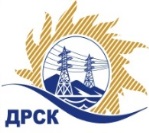 Акционерное Общество«Дальневосточная распределительная сетевая  компания»Протокол заседания Закупочной комиссии по вскрытию поступивших конвертов на переторжкуСпособ и предмет закупки: открытый запрос предложений  на право заключения Договора на поставку: «Комплектующие к серверам, ПЭВМ и оргтехнике для СП ВЭС, СП ЗЭС, управления  Филиала АЭС», закупка 325  р. 3.2 ГКПЗ 2018ПРИСУТСТВОВАЛИ: члены постоянно действующей Закупочной комиссии 1-го уровня АО «ДРСК». Информация о результатах вскрытия конвертов В адрес Организатора закупки поступило 2 (две)  заявки на участие в  процедуре переторжки, конверты с которыми были размещены в электронном виде на сайте Единой электронной торговой площадки (АО «ЕЭТП»), по адресу в сети «Интернет»: https://rushydro.roseltorg.ruВскрытие конвертов было осуществлено в электронном сейфе Организатора закупки на сайте Единой электронной торговой площадки (АО «ЕЭТП»), по адресу в сети «Интернет»: https://rushydro.roseltorg.ru автоматически.Дата и время начала процедуры вскрытия конвертов с заявками на участие в переторжке: в 15:00 часов (благовещенского времени) 15.01.2018 г.Место проведения процедуры вскрытия конвертов с заявками на участие в процедуре переторжки: на сайте Единой электронной торговой площадки (АО «ЕЭТП»), по адресу в сети «Интернет»: https://rushydro.roseltorg.ruВ конвертах обнаружены заявки следующих участников закупки:Секретарь комиссии                                                                        	М.Г. ЕлисееваИсп. Коротаева Т.В.Тел. (4162) 397-205№ 186/МИТПр-Пг. Благовещенск«15»  января  2018г.№п/пНаименование Участника закупки Цена заявки до переторжкиУлучшенная цена заявки после переторжки1ООО "Позитроника-Амур" 
ИНН/КПП 2801112302/280101001 
ОГРН 1062801070144Планируемый  объем поставок на весь срок действия договора: 1 555 932.00 руб. без учета НДС Суммарная стоимость единичных расценок поставляемой продукции:331 442.37 руб. без учета НДС391 102.00 руб. с учетом НДСПланируемый  объем поставок на весь срок действия договора: 1 555 932.00 руб. без учета НДС Суммарная стоимость единичных расценок поставляемой продукции:268 135,59 руб. без учета НДС316 400,00 руб. с учетом НДС2ООО "Технотрейд" 
ИНН/КПП 2724137081/272401001 
ОГРН 1102724000103Планируемый  объем поставок на весь срок действия договора: 1 555 932.00 руб. без учета НДС Суммарная стоимость единичных расценок поставляемой продукции:333 053.45 руб. без учета НДС393 003.07 руб. с учетом НДСПланируемый  объем поставок на весь срок действия договора: 1 555 932.00 руб. без учета НДС Суммарная стоимость единичных расценок поставляемой продукции:300 121,69 руб. без учета НДС354 143,59 руб. с учетом НДС